工程倫理-報導心得(第二次)標題：台南再現毒澱粉！檢擴大追查　東區民宅獲2381包班級：化材三甲學號：4A055054姓名：陳昶宏內文： NOWnews – 2013年12月18日 下午4:29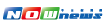 社會中心／綜合報導台南市善化區茂利澱粉工廠，17日被檢方查獲450公噸的毒澱粉，18日上午又在東區的某處民宅查獲2381包，每包20公斤，總重量約47公噸。今年5月爆發的毒澱粉有漏網之魚！衛生局10月份在夜市某家攤販，查到澱粉中含有順丁烯二酸，循線往上追查，發現是台南市善化區茂利澱粉工廠提供，並查獲450公噸的毒澱粉。台南地檢署將這批毒澱粉查扣，並將徐姓老闆和3名員工帶回偵訊，其中徐姓老闆被依違反食品衛生管理法、詐欺等罪嫌法辦；4人坦承5月份毒澱粉事件曝光時，還暗藏200噸毒澱粉沒被查出，廠方利用更換新包裝偷偷銷售給中盤商。徐男稱說因不滿遭銷毀還開罰，連下游廠商也要求退貨，不甘心自己就遭到這樣白白損失。法官認定徐姓老闆涉嫌重大，且恐與南和行王姓負責人有串供之虞，中午將他裁定羈押禁見，並前往王姓負責人東區的民宅搜索，查獲大批的化製澱粉，共2381包，每包20公斤，總重量約47公噸。王姓負責人還為牟取暴利，明知是有毒澱粉，還向茂利澱粉工廠購買，並用別家業者包裝袋填裝，企圖誆騙消費者，被以10萬元交保。心得：   現在毒澱粉事件越來越嚴重了，從之前的三聚氰胺到現在的順丁烯二酸，感覺都是不能進入人體內的有害物質，像這些有害的化學物質，有些進入人體內是瞬間就會發作它的毒性，但有些進入人體缺會慢慢累積，直到有一天奪走身體的所有機能，像毒澱粉這種東西，查到需要嚴辦，不然很多廠商越來越黑心，把許多奇奇怪怪的東西加入澱粉中，不會影響到他們的健康，但是卻會危害到大眾百姓，像之前有一陣子有許多新生兒就是吃了毒澱粉，導致發育不良，或者是變成畸形兒，還有小狗的飼料也被摻入毒澱粉，導致許多狗兒都莫名其妙的暴斃。   毒澱粉真的是一種很糟糕的東西，影響範圍從幼兒到老年人都有，連動植物也可能因為混入毒澱粉的飼料而影響到生育功能或者成長功能，感覺毒澱粉危害太廣泛，不好好嚴刑查辦，那些製作的上游廠商還是會持續的生產這些摻雜各種化學藥物的澱粉，到時危害的不只人類的健康，也會讓我們的下一代發育不良，而無法繼續傳宗接代。